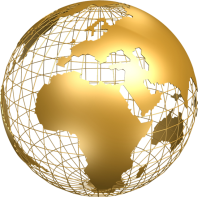 Международное информационное юридическое футурологическое Агентство(МИЮФА)"СВОБОДА"Россия, г. Екатеринбург, тел. +7-922-160-78-15, e-mail: 9086305374@mail.ru, сайт: www.miufa.ruНа №А54-8-53обр от 20.01.2015г  		    Главному федеральному инспектору							        по Свердловской области 							        госп. А. Э. Березовскому            Копия: Главе Администрации Президента РФ   господину Иванову С.Б. для информации об образованности кадров аппарата ПрезидентаРоссийским и зарубежным средствам массовой информации
        Господин Главный инспектор,           Если мои слова в обращении Вы сочли оскорбительными, то ответьте, пожалуйста, мне на следующие вопросы: а не является ли оскорблением пренебрежение мнением сотен миллионов граждан бывшего СССР, когда, бывший президент России (алкоголик)  Ельцын и его преступная клика пренебрегла всенародным референдумом граждан СССР, расстреливая  танками   в упор законно избранный Верховный Совет? А не считаете ли Вы оскорблением, что благодаря именно действиям этой преступной клики, которая ввергла в хаос сотни миллионов граждан СССР и начались братоубийственные гражданские войны, которые унесли жизни десятков миллионам граждан, матерей, отцов и дедов, сыновей, сестер и братьев? Не преступление ли? Не оскорбление ли?            Не преступление ли, когда моя мать преждевременно ушла из жизни из-за отсутствия лекарств и медицинского пункта в селе? Не преступление ли, когда моя племянница была расстреляна Украинской шимоновско-бандеровской (настоящая фамилия Бандеры ШИМОН) кликой, только за то, что она усомнилась в законности ликвидации СССР, о чем высказалась вслух?         Не преступление ли, господин инспектор, что на фоне финансового кризиса и всеобщей нищеты, доводящей до смерти пенсионеров, учителей, врачей и других групп населения отнять из бюджета 8 миллиардов рублей для строительства памятника человеку, ввергшего народы в братоубийственные войны, уничтожившей десятки миллионы граждан разной национальности? А не святотатство ли, когда на фоне всенародной нищеты строить дворец - памятник? Вот где оскорбления и где преступления! Именно в данном случае, я вынужден подать в суд заявление о совершенном преступлении по отвлечению средств на строительство памятников преступникам, забирая у меня и у миллионов таких как я последние крохи, которых и без того не хватает даже на пропитание. В суд приглашу сотни тысяч граждан России, что бы они убедились, что шутки для таких как вы уже прошли. Данное заявление я адресую и в Европейский международный суд по правам человека и в другие зарубежные средства массовой информации с целью изобличения совершенного преступления и совершающего сегодня геноцида и уничтожению нищетой граждан России. Заодно подам заявление на Закон о порядке рассмотрения обращений граждан № 59 ФЗ, как на антинародный и преступный и созданный только для защиты преступлений чиновников разного уровня, как на Закон, который ущемляет мои права на защиту от чиновничьего произвола.Благодарю Вас господин Березовский за то, что довели мое длительное и молчаливое терпение чиновничьим произволом до того уровня, что наконец-то Вы меня вынудили защищать свои права в суде, включая Европейский суд по правам человека и обратиться за помощью к другим государствам, раз представители президента моей страны считают именно мои патриотически настроенные обращения за оскорбления.Я рад за Вас и за Ваш прозорливый ум! За одно информирую, что в связи с тем, что мое исковое заявление связано с преступным отношение к мнению сотен миллионов граждан бывшего СССР и нарушением моих и многих миллионов моих сограждан прав Указом Президента РФ «О порядке рассмотрения обращения граждан…» Европейским судом по правам человека принимается без очереди и без предварительного рассмотрения внутреннего суда Российской Федерации (консультацию получил по интернету).С уважением, руководитель коллегии МИЮФА и сайта www.miuaf.ru, заместитель председателя региональной образовательно-просветительской общественной организации «Общество «Знание народу», писатель-публицист                                                                                                 Петр Ив. Кикилык